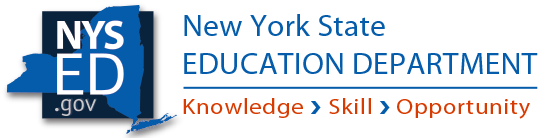 School Comprehensive Education Plan2021-22Guidance for TeamsTemplateAny part of the plan can be collapsed or expanded by clicking on the triangle next to the blue headings. You can also move through the sections of the plan by accessing the Navigation Pane in Microsoft Word.Commitments and StrategiesAfter completing the Student Interviews, discussing the Equity Self-Reflection, and reviewing recent data, including survey data, school teams should discuss what was learned and the  review the document “How Learning Happens,” particularly page 3.  Then the team should ask, “What should we prioritize to support our students and work toward the school we wish to be?The team should take the answers to this question and identify 2 to 4 commitments for the 2021-22 school year.  For each commitment, the team will identify strategies that will advance these commitments.School teams have a lot of flexibility when selecting the commitments that are identified.  There is no requirement that commitments must align with specific subject areas, as was required in the past.  Any of the full statements that appear on page 3 of the How Learning Happens framework, such as “Every child can see themselves reflected in teachers, leaders, curriculum, and learning materials” could serve as a commitment.  To be meaningful, it is important that the commitments be informed by the Student Interviews, Equity Self-Reflection, and review of recent data, and the commitments should connect to the school’s values and aspirations.After school teams identify their commitments, they should consider strategies that will allow the school to advance that commitment.  School teams will need to identify how they will gauge success with this strategy, what the strategy entails, and any resources that are necessary to implement that strategy.Resources for the TeamNYSED Improvement Planning website: http://www.nysed.gov/accountability/improvement-planningUsing Your SCEP to Pursue Your School’s Aspirations and Values (video tutorial)Requirements for Meaningful Stakeholder Participation SCEP Guidance on Interviewing Students in Advance of Developing the SCEPEquity Self-Reflection for Identified Schools How Learning Happens Writing Your SCEP Developing Your SCEP -- Month by Month Staying Connected with the School Community Throughout the Development of the SCEPSample SCEP: Cohesive, Relevant CurriculumSample SCEP: Deepening ConnectionsSample SCEP: Graduation and Success Beyond HSSample SCEP: Graduation through RelationshipsCOMMITMENT 1Our CommitmentKey Strategies and ResourcesEnd-of-the-Year Desired OutcomesSchool teams are invited to consider if the belief statements shared below connect to this commitment. Since each commitment is unique, school teams should decide how progress about this commitment might be noted. If the team’s answer to a “we believe” prompt is no, that section should be left blank.We believe these survey responses will give us good feedback about our progress with this commitment:We believe having the following occur will give us good feedback about our progress with this commitment:COMMITMENT 2Our CommitmentKey Strategies and ResourcesEnd-of-the-Year Desired OutcomesSchool teams are invited to consider if the belief statements shared below connect to this commitment. Since each commitment is unique, school teams should decide how progress about this commitment might be noted. If the team’s answer to a “we believe” prompt is no, that section should be left blank.We believe these survey responses will give us good feedback about our progress with this commitment:We believe having the following occur will give us good feedback about our progress with this commitment:COMMITMENT 3This section can be deleted if the school does not have a third commitment.Our CommitmentKey Strategies and ResourcesEnd-of-the-Year Desired OutcomesSchool teams are invited to consider if the belief statements shared below connect to this commitment. Since each commitment is unique, school teams should decide how progress about this commitment might be noted. If the team’s answer to a “we believe” prompt is no, that section should be left blank.We believe these survey responses will give us good feedback about our progress with this commitment:We believe having the following occur will give us good feedback about our progress with this commitment:COMMITMENT 4This section can be deleted if the school does not have a fourth commitment.Our CommitmentKey Strategies and ResourcesEnd-of-the-Year Desired OutcomesSchool teams are invited to consider if the belief statements shared below connect to this commitment. Since each commitment is unique, school teams should decide how progress about this commitment might be noted. If the team’s answer to a “we believe” prompt is no, that section should be left blank.We believe these survey responses will give us good feedback about our progress with this commitment:We believe having the following occur will give us good feedback about our progress with this commitment:Evidence-Based InterventionAll CSI and TSI schools must implement at least one evidence-based intervention as part of its SCEP. The intervention identified must meet the criteria of a Tier 1, Tier 2, or Tier 3 evidence-based intervention under ESSA. More information can be found at: http://www.nysed.gov/accountability/evidence-based-interventionsSchools may choose one of three options for identifying their evidence-based intervention:Option 1: Selecting a strategy from the State-Supported Evidence Based Strategies located at:  http://www.nysed.gov/accountability/state-supported-evidence-based-strategies Option 2: Selecting an evidence-based intervention identified in one of three clearinghouses: What Works Clearinghouse, Social Programs That Work, or Blueprints for Healthy Youth DevelopmentOption 3: Reviewing research to identify its own evidence-based intervention that meets the criteria for ESSA evidence-based intervention Tier 1, Tier 2, or Tier 3 found at: http://www.nysed.gov/accountability/evidence-based-interventions Directions: Place an "X" in the box next to the path the school has chosen for identifying its evidence-based intervention and follow the corresponding directions for that path. State-Supported Evidence Based StrategyIf “X’ is marked above, provide responses to the prompts below to identify the strategy and the commitment(s) it will support: Clearinghouse-IdentifiedIf “X’ is marked above, provide responses to the prompts below to identify the strategy, the commitment(s) it will support, the Clearinghouse that supports this as an evidence-based intervention, and the rating that Clearinghouse gave that intervention:Clearinghouse used and corresponding rating 		 What Works Clearinghouse Rating: Meets WWC Standards Without Reservations Rating: Meets WWC Standards With Reservations Social Programs That Work Rating: Top Tier Rating: Near Top Tier Blueprints for Healthy Youth Development Rating: Model Plus Rating: Model Rating: Promising School-Identified If “X’ is marked above, complete the prompts below to identify the strategy, the commitment(s) it will support, and the research that supports this as an evidence-based intervention. Our Team’s ProcessBackgroundNYSED requires that the SCEP is developed in consultation with parents and school staff, and in accordance with §100.11 of Commissioner’s Regulations.  All schools are expected to follow the guidelines outlined in the document "Requirements for Meaningful Stakeholder Participation" found at: http://www.nysed.gov/common/nysed/files/programs/accountability/scep-requirements-stakeholder-participation.pdf  This section outlines how we worked together to develop our plan.Team MembersUse the space below to identify the members of the SCEP team and their role (e.g. teacher, assistant principal, parent). Our Team’s StepsOur plan is the result of collaborating to complete several distinct steps:Interviewing StudentsCompleting the Equity Self-Reflection for Identified SchoolsReviewing Multiple Sources of Data and FeedbackClarifying Priorities and Considering How They Connect to School ValuesWriting the PlanCompleting the” Leveraging Resources” documentMeeting DatesWe completed the steps above across multiple meetings.  Below is a list of dates we met as a team and what occurred during those meetings.  Learning As A TeamDirectionsAfter completing the previous sections, the team should complete the reflective prompts below.  Student InterviewsEquity Self-ReflectionSubmission Assurances, Instructions and Next StepsSubmission AssurancesDirections: Place an "X" in the box next to each item prior to submission. The SCEP has been developed in consultation with parents, school staff, and others in accordance with the NYSED Requirements for Meaningful Stakeholder Participation to  provide a meaningful opportunity for stakeholders to participate in the development of the plan and comment on the plan before it is approved.  The SCEP will be implemented no later than the beginning of the first day of regular student attendance.  Professional development will be provided to teachers and school leaders that will fully support the strategic efforts described within this plan.Submission InstructionsCSI Schools: When your plan is ready for review, please share the plan with your NYSED liaison.  Plans should be shared before July 30, 2021.TSI Schools:  When your plan is ready for review, please share the plan with your District, which will approve your plan.  Plans will need to be approved before the first day of the 2021-22 school year.  Next StepsIn addition to having their plan approved by NYSED, CSI Schools will need to make sure that their plan has been approved by the Superintendent and the Board of Education (in New York City, the Chancellor or the Chancellor’s designee) before the first day of the 2021-22 school year.  The approved CSI and TSI plans will need to be posted on the District’s website. Both CSI and TSI schools will need to complete the Leveraging Resources to Support the SCEP document and provide the document to their District.  This document will be incorporated into the District’s DCIP Planning Document, which will inform the 2021-22 DCIP. Schools should plan to begin implementing their plan by the first day of the 2021-22 school year.  Schools should continually monitor their implementation and make adjustment to their plans when appropriate.DistrictSchool NameGrades ServedCollaboratively Developed By:Delete the red text upon completion.The Insert School Name SCEP Development Team(SCEP Team Members: consider including a list of team members’ names here)And in partnership with the staff, students, and families of INSERT SCHOOL NAME.What is one commitment we will promote for 2021-22?Why are we making this commitment?Things to potentially take into consideration when crafting this response:How does this commitment fit into the school’s vision? Why did this emerge as something to commit to?In what ways is this commitment influenced by the “How Learning Happens” document? The Equity Self-Reflection? Student Interviews?  What makes this the right commitment to pursue?  How does this fit into other commitments and the school’s long-term plans?STRATEGYMETHODSGAUGING SUCCESSRESOURCESWhat strategies will we pursue as part of this commitment?What does this strategy entail? How will we know if this strategy is making a difference? Include points that will occur during the year that will be helpful in gauging success.What resources (Schedule, Space, Money, Processes, Individuals) are necessary to support these strategies?Survey Question(s) or Statement(s)Desired response(e.g. % agree or strongly agree)Student SurveyStaff SurveyFamily SurveyQuantitative data and/or qualitative descriptions of where we strive to be at the end of the 2021-22 school year.What is one commitment we will promote for 2021-22?Why are we making this commitment?Things to potentially take into consideration when crafting this response:How does this commitment fit into the school’s vision? Why did this emerge as something to commit to?In what ways is this commitment influenced by the “How Learning Happens” document? The Equity Self-Reflection? Student Interviews?  What makes this the right commitment to pursue?  How does this fit into other commitments and the school’s long-term plans?STRATEGYMETHODSGAUGING SUCCESSRESOURCESWhat strategies will we pursue as part of this commitment?What does this strategy entail? How will we know if this strategy is making a difference? Include points that will occur during the year that will be helpful in gauging success.What resources (Schedule, Space, Money, Processes, Individuals) are necessary to support these strategies?Survey Question(s) or Statement(s)Desired response(e.g. % agree or strongly agree)Student SurveyStaff SurveyFamily SurveyQuantitative data and/or qualitative descriptions of where we strive to be at the end of the 2021-22 school year.What is one commitment we will promote for 2021-22?Why are we making this commitment?Things to potentially take into consideration when crafting this response:How does this commitment fit into the school’s vision? Why did this emerge as something to commit to?In what ways is this commitment influenced by the “How Learning Happens” document? The Equity Self-Reflection? Student Interviews?  What makes this the right commitment to pursue?  How does this fit into other commitments and the school’s long-term plans?STRATEGYMETHODSGAUGING SUCCESSRESOURCESWhat strategies will we pursue as part of this commitment?What does this strategy entail? How will we know if this strategy is making a difference? Include points that will occur during the year that will be helpful in gauging success.What resources (Schedule, Space, Money, Processes, Individuals) are necessary to support these strategies?Survey Question(s) or Statement(s)Desired response(e.g. % agree or strongly agree)Student SurveyStaff SurveyFamily SurveyQuantitative data and/or qualitative descriptions of where we strive to be at the end of the 2021-22 school year.What is one commitment we will promote for 2021-22?Why are we making this commitment?Things to potentially take into consideration when crafting this response:How does this commitment fit into the school’s vision? Why did this emerge as something to commit to?In what ways is this commitment influenced by the “How Learning Happens” document? The Equity Self-Reflection? Student Interviews?  What makes this the right commitment to pursue?  How does this fit into other commitments and the school’s long-term plans?STRATEGYMETHODSGAUGING SUCCESSRESOURCESWhat strategies will we pursue as part of this commitment?What does this strategy entail? How will we know if this strategy is making a difference? Include points that will occur during the year that will be helpful in gauging success.What resources (Schedule, Space, Money, Processes, Individuals) are necessary to support these strategies?Survey Question(s) or Statement(s)Desired response(e.g. % agree or strongly agree)Student SurveyStaff SurveyFamily SurveyQuantitative data and/or qualitative descriptions of where we strive to be at the end of the 2021-22 school year.Evidence-Based Intervention Strategy IdentifiedWe envision that this Evidence-Based Intervention will support the following commitment(s) as followsEvidence-Based Intervention Strategy IdentifiedWe envision that this Evidence-Based Intervention will support the following commitment(s) as followsEvidence-Based Intervention Strategy IdentifiedWe envision that this Evidence-Based Intervention will support the following commitment(s) as followsLink to research study that supports this as an evidence-based intervention (the study must include a description of the research methodologyNameRoleMeeting DateInterviewing StudentsCompleting the Equity Self-Reflection for Identified SchoolsReviewing Multiple Sources of Data and FeedbackClarifying Priorities and Considering How They Connect to School ValuesWriting the PlanCompleting the” Leveraging Resources” documentExample: 4/6/21xxDescribe how the Student Interview process informed the team’s planDescribe how the Equity Self-Reflection informed the team’s plan